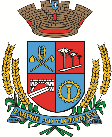 Estado do Rio Grande do SulCâmara de Vereadores de Getúlio VargasBoletim Informativo Nº. 013/2021Sessão Ordinária do dia 6 de maio de 2021, às 18h30, realizada na sede do Poder Legislativo, na Sala das Sessões Engenheiro Firmino Girardello, sob a Presidência do Vereador Jeferson Wilian Karpinski, secretariado pelo Vereador Aquiles Pessoa da Silva, 1º Secretário, com presença dos Vereadores: Dianete Maria Rampazzo Dalla Costa, Dinarte Afonso Tagliari Farias, Domingo Borges de Oliveira, Ines Aparecida Borba, Nilso João Talgatti, Paulo Dall Agnol e Sérgio Batista Oliveira de Lima.PROPOSIÇÕES EM PAUTAPedido de Informações nº 002/2021, 04-05-2021 - Vereadora Ines Aparecida Borba - Solicita informações sobre o corte das árvores na Avenida Severiano de Almeida.APROVADO POR UNANIMIDADEPedido de Providências nº 006/2021, 04-05-2021 - Vereadora Dianete Maria Rampazzo Dalla Costa - Solicita a renovação da pintura nas vagas de estacionamento e canteiros no centro de nossa Cidade.APROVADO POR UNANIMIDADEProjeto de Lei nº 065/2021, de 26-04-2021 - Executivo Municipal - Disciplina a concessão de patrocínio, na forma de apoio cultural, à radiodifusão comunitária no território do Município de Getúlio Vargas/RS.APROVADO POR UNANIMIDADEProjeto de Lei nº 068/2021, de 04-05-2021 - Executivo Municipal - Autoriza o Poder Executivo Municipal a efetuar a contratação de 01 (um) Fonoaudiólogo, em caráter temporário de excepcional interesse público.APROVADO POR UNANIMIDADEProjeto de Lei nº 069/2021, de 04-05-2021 - Executivo Municipal - Autoriza o Poder Executivo Municipal a efetuar a contratação de 01 (um) Técnico de Enfermagem em caráter temporário de excepcional interesse público.APROVADO POR UNANIMIDADECOMUNICADOS*A próxima Sessão Ordinária será realizada no dia 27 de maio, às 18h30min, na Sala das Sessões Engenheiro Firmino Girardello, na Câmara de Vereadores. *O atendimento na Câmara de Vereadores acontece em turno único, das 7h30 às 13h30. O contato com o Poder Legislativo poderá ser feito por telefone, através do número 54 - 9 9635 6185, ou através do e-mail: camaravereadoresgv@gmail.comPara maiores informações acesse:www.getuliovargas.rs.leg.brGetúlio Vargas, 12 de maio de 2021Jeferson Wilian KarpinskiPresidente